6615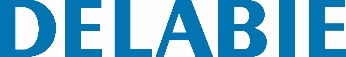 Secador de mãos automático ótico, com bocal orientável 360°Referência: 6615 Informação para prescriçãoSecador de mãos automático.  Modelo antivandalismo. Acionamento automático por célula ótica. Bocal orientável 360°. Espessura do metal : 1,2 mm. Acabamento carcaça aço fundido esmaltado branco. Dimensões : 210 x 280 x 220 mm. Peso : 3,5 kg. Potência : 2 000 W. 50-60 Hz.  Caudal : 95 l/s. Baixo nível sonoro : 68 dBA. Segurança máxima Classe II (duplo isolamento elétrico), IP23. CE, TÜV GS. 